Технологическая карта непосредственно образовательной деятельности с детьми раннего возраста (2-3) по формированию сенсорных навыков «Подарки от Зайки»Составила: Панкратова Ирина Сергеевна МБДОУ «ДСКВ №118» города Братска Иркутской областиЦель: Создание условий для формирования сенсорных навыков через организацию предметной деятельности детей.Задачи:Обучающие: закреплять основные цвета (красный, синий, жёлтый, зелёный); побуждать называть цвета; формировать представления о геометрических фигурах (круг, квадрат, треугольник); Развивающие: развивать мелкую моторику;Воспитательные: создать радостное настроение; воспитывать у детей чувство отзывчивости, желание помочь.Культурная практика (виды деятельности):- Предметная деятельность и игры;- Экспериментирование и моделирование:- Общение со взрослым и совместные игры со сверстниками под руководством взрослого.Культурно-смысловой контекст («детская» цель, ответ на вопрос: для чего это ребенку нужно?) –Помочь зайке найти подарки.Планируемые результаты: соотносят и называют основные цвета (красный, синий, желтый, зеленый);различают и соотносят геометрические фигуры (круг, квадрат, треугольник);Организация пространства (создание условий, продуманность перемещения детей):Групповое пространство разделено на две игровые зоны – лес и полянка. Полянка является началом и окончанием занятия, лес – для организации динамической паузы и игры с геометрическими фигурами.Игровым персонажем является игрушка – заяц.Звук колокольчика издается в приемной комнате. Игровой персонаж так же находится в приемной комнате. После того, как зайка найден, дети вместе с зайцем перемещаются на полянку (мотивационный этап).Ориентиром для перемещения детей являются корригирующие дорожки. Полянка с бабочками, для организации дыхательной гимнастики, располагается до домика с гномами.Домик зайцев (изображение на листе ватмана) размещается на стеновой панели.Проблемная ситуация: потерянные подарки.Связующие действия – поиск потерянных подарков.Итог занятия: собрать детей в круг (на полянке), вместе с зайцем. Каждый ребенок из корзинки получает коробочку, внутри которой помещаются фигурки для игры на фланелеграфе.Оборудование: колокольчик; игрушка заяц; бабочки на ниточках по количеству детей; изображение на листе ватмана дома с зайцами в одежде основных цветов (красный, желтый, синий, зеленый); плоскостные колпачки основных цветов (красный, желтый, синий, зеленый); плоскостные геометрические фигуры (треугольник, квадрат, круг); три коробочки с наклеенными на боковой панели геометрическими фигурами (треугольник, квадрат, круг); фланелеграф; изображение полянки на фланелеграфе (трава, солнце); коробочки с подарками по количеству детей; фигуры для фланелеграфа (грибы, бабочки, цветы); корзинка.Список литературы:Развитие игровой деятельности. Система работы в 1-ой младшей группе (2-3 года). Губанова Н.Ф. М: Мозаика-Синтез, 2016 г.«Формирование элементарных математических представлений» / группа раннего возраста/. И.А. Помораева . М: 2016г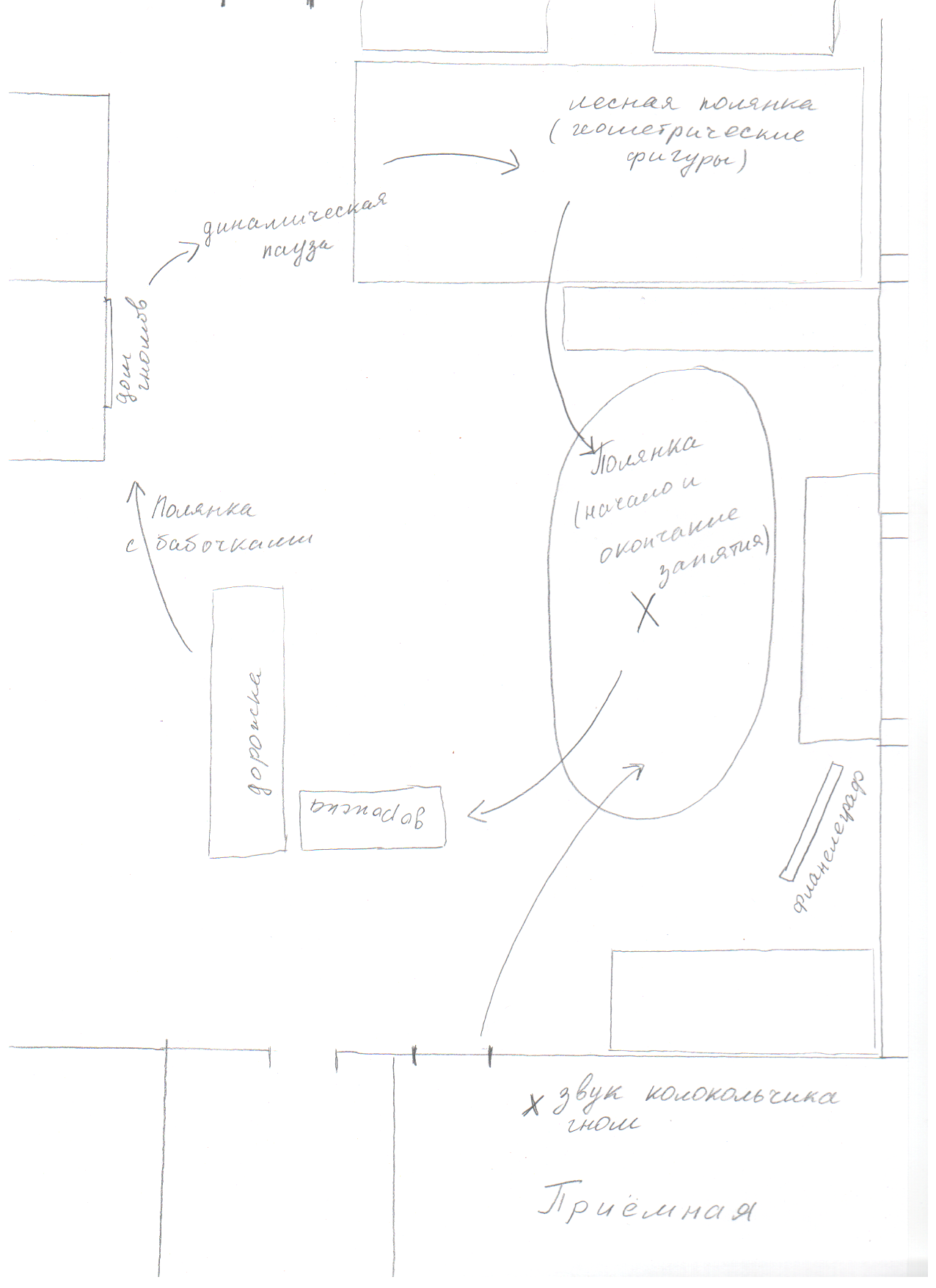 Этапы занятияДеятельность педагога.Приемы работыДеятельность детейМотивационныйВоспитатель обращает внимание детей на звон колокольчика. Приглашает детей поискать, где звенит колокольчик.Приветствие зайкиВоспитатель обращает внимание, что зайка грустный.Игровая проблемная ситуация: мешок зайки порвался и подарки, которые он нес детям, потерялись.Предложить детям помочь зайке. Спросить детей как можно помочь Гному (воспитатель организует диалог, ориентируясь на уровень коммуникативных навыков детей (говорящие, не говорящие)Подводит к выводу, что нужно пойти поискать подарки.Предлагает подарки, помещать в корзинку, чтобы они не потерялисьЭкспериментирование со звукомОбщение со взрослымОбщение со взрослымДеятельностныйОтправляются в путешествие. Воспитатель обращает внимание детей на дорожку по которой шёл зайка. Дети преодолевают препятствия на дорожке.Двигательная активностьДеятельностныйВоспитатель обращает внимание на бабочек, находящихся на полянке. С детьми их рассматривает. Обращает внимание, что если на бабочку подуть, то она полетит.Дыхательная гимнастика: «Бабочки»Обращает внимание на коробочку, подарок зайки. Помещает его в корзинку.Общение со взрослым.Экспериментирование с воздухомДеятельностныйВоспитатель предлагает продолжить путь и обращает внимание детей на дом. Чей это дом? Подводит к выводу, что это дом зайчиков. Игровая ситуация: «Друзья зайцы».Подул ветер и у зайцев разлетелись разноцветные шапочки. Как помочь зайцам?Воспитатель организует диалог-обсуждение какому зайке какая нужна шапочка (акцент на цвет, проговаривание названия цвета). Предлагает детям надеть зайцам свою шапочку. (например, синяя курточка у зайки-синяя шапочка и т.д.)Зайки благодарят и дарят подарки (коробочки), которые воспитатель помещает в корзинку.Общение со взрослым.Общение со взрослым.Предметная деятельностьДеятельностныйВоспитатель предлагает продолжить поиски подарков.Динамическая пауза: «Зайка по лесу гулял…». «Зайка по лесу гулял.
(Ходьба на месте)Шапочку он потерял потерял
(Наклоны вперед)А помпон был непростым
Со звоночком золотым
(Хлопки в ладоши)Зайке кто точней подскажет
(Прыжки на месте)Где искать ему пропажу.
(Разводят руками в сторону) Двигательная активностьДеятельностныйВоспитатель обращает внимание на лесную полянку, на которой находятся геометрические фигуры. Воспитатель организует рассматривание геометрических фигур. Просит детей проговорить их название.  Предлагает детям собрать фигуры.Как мы узнаем в какую коробочку надо положить фигуры? Подводит к выводу, что геометрическая фигура на коробочке обозначает какую геометрическую фигуру нужно в нее положить.Предлагает детям собрать фигуры в коробочки.Зайка находит еще одну коробочку с подарками. Воспитатель помещает ее в корзинку.Общение со взрослым.Предметная деятельностьРефлексивныйВоспитатель обращает внимание, что все подарки зайки нашлись. Предлагает детям пройти на полянку и рассмотреть подарки.Зайка благодарит детей за помощь.Каждый ребенок берет из корзинки коробочку, перевязанную ленточкой и раскрывает ее. Фигурки из коробочек воспитатель предлагает детям разместить на фланелеграфе. Общение со взрослым.Предметная деятельность